Erdbeben: Visualisierung und Interpretation aktueller Erdbebenereignisse – GIS-Anwendung        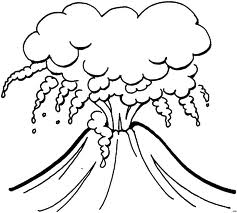 LernzielDu kannst aktuelle Erdbebendaten im GIS darstellen und auswerten Du kannst anhand eigener Annahmen Auswirkungen der Erdbeben auf besiedelte Gebiete abschätzen1. Erdbebendatensatz beziehenÖffne folgenden Internet-Link		http://earthquake.usgs.gov/earthquakes/search/Wir wollen unter den aktuellsten Erdbeben jene mit Magnitude >5 darstellen.Wähle unter „Magnitude“ Minimum = 5. So werden nur die Erdbeben >M5 dargestellt.Wähle unter „Date&Time“ ca. die letzten 6 Monate. Format: Jahr-Monat-Tag Wähle unter „Output Options“ das Format CSV. Klicke auf Search. 2. Datensatz im Excel öffnenStarte das Programm Excel und öffne die CSV-Datei. Die Datei findest du im Download-Ordner. Evtl. öffnen sich die Daten direkt im Browser. Dann kannst du sie per copy/paste ins Excel einfügenWir wollen alle Daten in einzelnen Spalten darstellen:Markiere Spalte A | „Daten“  „Text in Spalten“ | „Mit Trennzeichen versehen“  weiter | Trennzeichen: Komma; Textqualifizierer: “ | weiter  fertig stellen | Speichere das Dokument im csv-Format ab!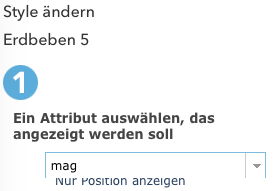 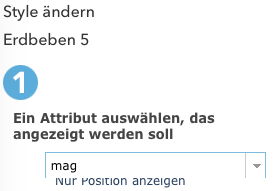 3. Datensatz in arcGIS online öffnen: 	Anmelden unter: kzo.maps.arcgis.comErstelle im Bereich «Inhalt» einen Ordner «Erdbeben» über «Erstellen».Excel-Datei hereinladen:Wähle im Bereich «Inhalt» die Funktion «Element hinzufügen»: Hier kannst du deine gespeicherte Excel-Datei hinzufügen. Wähle als Titel: Magnitude5_VornameNachnameKlicke auf diesen Datenlayer und öffne ihn in der Karte über «In Mapviewer öffnen». Wähle unter „Style ändern“ die Werte „mag“ (das sind die Magnitudenwerte der Erdbeben)  Klick auf „Fertig“Speichere die Karte unter folgendem Dateinamen ab: Erdbeben_VornameName_Klasse4. Pop-up konfigurierenEin Klick auf ein Erdbeben öffnet das Pop-up mit allen Datenwerten der Excel-Tabelle. Viele sind für uns nicht interessant. Diese wollen wir nicht darstellen:Klick auf „weitere Optionen“ | Pop-up konfigurieren | Unter „Pop-up Inhalt“ wähle „Attribute konfigurieren“ | Klicke unter „Anzeigen“ alle Daten weg. Wähle anschliessend die Werte: mag (=Magnitude) und depth (=Tiefe des Hypozentrums)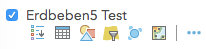 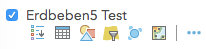 5. Tabelle Anzeigen und Werte vergleichenBlende die Tabelle deines Datensatzes auf. Zeige dir das grösste Erdbeben eines Datensatzes an:Klicke auf die Spalte „mag“ und wähle „absteigend sortieren“. Das stärkste Erdbeben erscheint in der ersten Zeile. Markiere diese Zeile und wähle am rechten Rand bei den drei Strichlein: „Auf Auswahl zentrieren“. Nun wird dieses Erdbebenereignis im Zentrum des Bildschirms dargestellt. Orientiere dich mit der zoom-Funktion.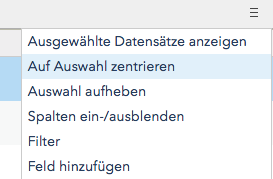 6. Städte-Datensatz in arcGIS öffnen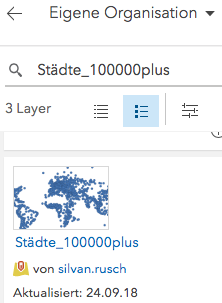 Wir wollen vorerst alle Städte anzeigen lassen, für welche gilt: Einwohner >100’000Hinzufügen  Layer suchen | Wähle nebenstehende AngabenKlick auf das Plus Symbol um den Layer hinzuzufügen7. Erdbebenauswirkungen auf städtische GebieteWir wollen herausfinden, ob von den aktuellen Erdbeben auch städtische Gebiete betroffen waren. Hierzu musst du für dich selber einige Annahmen treffen:Welche Erdbeben-Magnitude sollen untersucht werden, da man davon ausgehen kann, dass erst ab einer bestimmten Grösse auch wirklich Schäden entstehen?Wieviele Einwohner soll das städtische Gebiet mindestens haben, damit es gemäss deiner Vorstellung als grosse Stadt gelten soll?Bis wie weit entfernt von einem Erdbeben der festgelegten Grösse sind die städtischen Gebiete von Schäden betroffen?Um deine Annahmen sinnvoll festlegen zu können, hilft dir folgende Tabelle von verschiedenen Erdbeben:Lege deine Werte für I-III selber fest: I: ___________________; II: _______________; III: _______________Filterfunktion: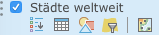 Wähle über die Filter-Funktion gemäss deinen Angaben die Städte und die Erdbeben aus: POP ist grösser als ...Wähle so im Erdbebenlayer die Erdbeben gemäss deinen Angaben aus: Mag ist grösser als ...Distanz-Puffer um die Erdbebenherde ausrechnen:Wähle im Erdbeben-Layer die Analyse-Funktion | Nachbarschaftsanalyse verwenden | Puffer erstellen1: Achte darauf, dass der Erdbeben-Layer angewählt ist | 2: Gib deine Pufferdistanz ein | 3: Wähle als Dateinamen: Pufferxxxkm_VornameNachname | Entferne das Häkchen bei „Aktuelle Kartenausdehnung verwenden“ | Analyse durchführenTipp: Damit man den Puffer besser sehen kann, wähle unter „Style ändern“ „Nur  Position anzeigen“. Wähle zudem eine Farbe für den Puffer, die sich gut abgrenztBetroffene Städte ausscheiden: Wo liegen Städte innerhalb der Puffer-Distanz?Analyse-Funktion | Daten zusammenfassen | Zusammenfassen innerhalb1: Wähle den Erdbeben-Layer mit den Pufferzonen | 2: Wähle den Städte-Layer | 3: Wähle als Dateinamen: Puffer_Städte_VornameNachname | Entferne das Häkchen bei „Aktuelle Kartenausdehnung verwenden“ | Analyse durchführenIn der Attributtabelle kannst du dir mit Klick auf die Spalte „Count Points“ die Statistik anzeigen lassen. Hier wird ersichtlich, wie viele Städte weltweit von Erdbeben gemäss deinen Kriterien betroffen waren. Zeige dir diese Städte an, indem du die Zeile markierst und rechts die Funktion „Auf Auswahl zentrieren“ wählst.Speichere deine Karte und deine selber erstellten Layers ab.Abschluss: Mache dir zu folgenden Punkten in Stichworten GedankenWie beurteilst du im Nachhinein die Wahl deiner Kriterien? Was war die Schwierigkeit dahinter?In welchen Bereichen können solche Analysen von Nutzen sein? Was können sie bewirken? In welchen Punkten könnte man eine solche Analyse noch verbessern?OrtEntfernung zum ErdbebenherdMagnitudeMercalli-Skala (vgl. S.2 Dossier)Amatrice (IT)0km6.0ca. 9-10Innsbruck (AUT)500km6.0ca. 2Norcia (IT)0km6.5ca. 6-7Rom (IT)120km6.5ca. 4-5Mexiko City (MEX)120km7.1ca. 9-10